Dictámenes y Acuerdos correspondientes a la Segunda Sesión del Segundo Período de la Diputación Permanente, correspondiente al Primer Año de Ejercicio Constitucional de la Sexagésima Segunda Legislatura.6 de julio del año 2021.Lectura, discusión y, en su caso, aprobación de Dictámenes en cartera: A.- Dictamen de la Comisión de Hacienda, con relación a la Proposición con Punto de Acuerdo planteada por la Diputada María Guadalupe Oyervides Valdez conjuntamente con las Diputadas y Diputados integrantes del Grupo Parlamentario “Miguel Ramos Arizpe”, del Partido Revolucionario Institucional, con objeto de que este H. Pleno del Congreso del Estado de Coahuila de Zaragoza, exhorte al Presidente de la Republica Andrés Manuel López Obrador y al titular de la Secretaria de Hacienda y Crédito Público, para reconsiderar la actualización al impuesto especial sobre producción y servicios que se aplica a las gasolinas y frenar el aumento en los costos de los combustibles, conocidos como gasolinazos.  B.- Dictamen de las Comisiones Unidas de Desarrollo Rural y Desarrollo Económico, Competitividad y Turismo, mediante el cual se pronuncia sobre la Proposición con Punto de Acuerdo planteada por las Diputadas y Diputado del Grupo Parlamentario “Miguel Ramos Arizpe”, del Partido Revolucionario Institucional, por conducto de la Diputada Edna Ileana Dávalos Elizondo, mediante la cual: “Se solicita de manera respetuosa a la Secretaría de Medio Ambiente y Recursos Naturales del Gobierno Federal, para que, a través de sus oficinas en Coahuila, brinde mayor difusión en las comunidades rurales, a los trámites que se requieren para la comercialización de los derivados de la lechuguilla y el mezquite. Así mismo, se le solicita a la mencionada Secretaría que, en la medida de sus posibilidades, realice convenios de cooperación con las autoridades locales para acercar a las comunidades rurales, los trámites que se requieren para poder comercializar sus materias primas, a través de la instalación de módulos de atención en puntos estratégicos”.C.- Dictamen con Punto de Acuerdo de la Comisión de Asuntos Municipales y Zonas Metropolitanas, relativo a dos Proposiciones con Punto de Acuerdo; el primero presentado por la diputada Lizbeth Ogazón Nava, para que se envíe un atento exhorto al Ayuntamiento de Ramos Arizpe, así como a la Compañía de Aguas de Ramos Arizpe para dar solución a la brevedad a los problemas de drenaje y alcantarillado que existen en esa ciudad; el segundo, presentado por la Diputada Teresa de Jesús Meraz García, para realizar un atento exhorto a los 38 Municipios de Coahuila, a fin de que tomen las medidas correspondientes para garantizar el abasto suficiente de agua durante el periodo de calor que afronta el Estado. Ambos propuestos conjuntamente con las Diputadas y Diputado integrantes del Grupo Parlamentario Movimiento de Regeneración Nacional del Partido Morena.ACUERDO DE LA JUNTA DE GOBIERNO DE LA SEXAGÉSIMA SEGUNDA LEGISLATURA DEL CONGRESO DEL ESTADO INDEPENDIENTE, LIBRE Y SOBERANO DE COAHUILA DE ZARAGOZA, QUE CONFORME A LO DISPUESTO EN LOS ARTÍCULOS 76, FRACCIÓN II, 139, 140 Y 239 DE LA LEY ORGÁNICA DEL CONGRESO, EXPIDE EL SIGUIENTE:C O N S I D E R A C I O N E SEl día primero de enero del año en curso, en el marco de la primera sesión del Periodo de Instalación de la Sexagésima Segunda Legislatura, el Pleno del Congreso del Estado aprobó la solicitud de licencia presentada por la diputada Tania Vanessa Flores Guerra, de la fracción parlamentaria del partido Unidad Democrática de Coahuila. Posteriormente, en la Vigésima Cuarta reunión de la Junta de Gobierno de fecha 22 de junio del presente año, la diputada María Guadalupe Oyervides Valdez, Presidenta de la Mesa Directiva, mencionó que el día 21 de junio del año en curso se recibió escrito signado por la diputada con licencia Tania Vanessa Flores Guerra mediante el cual solicitó reincorporarse a sus funciones a partir del día 01 de julio de 2021, en el marco de los trabajos de la Diputación Permanente, de conformidad con el artículo 25 de la Ley Orgánica del Congreso del Estado de Coahuila de Zaragoza. En consecuencia, enterados las y los coordinadores de los Grupos Parlamentarios y de las Fracciones Parlamentarias, se acordó realizar lo conducente para la reincorporación de la citada ciudadana en sus funciones como diputada.En esa misma fecha, durante la Décima Octava Sesión del Primer Periodo Ordinario de Sesiones, el Pleno del Congreso del Estado aprobó la integración de la Diputación Permanente que estará en funciones durante los meses de julio y agosto del Primero Año de Ejercicio Constitucional de esta Legislatura. Por lo antes expuesto, y tomando en consideración que la diputada Tania Vanessa Flores Guerra de reincorporó a sus funciones a partir del 01 de julio del año en curso, la Junta de Gobierno procede a realizar la incorporación de la referida diputada en la integración de la Diputación Permanente, en los términos siguientes:A C U E R D OPRIMERO.- Se aprueba la sustitución de la diputada Tania Vanessa Flores Guerra en lugar de la diputada Yolanda Elizondo Maltos en la Diputación Permanente que estará en funciones durante los meses de julio y agosto del Primer Año de Ejercicio Constitucional de la Sexagésima Segunda Legislatura. SEGUNDO.- La presente modificación en la Diputación Permanente surtirá efectos a partir del momento de su aprobación, y entrará en funciones una vez que se declare su instalación.TERCERO.- Expídase el Acuerdo en el que se haga constar lo anterior, para su debida formalización.Así lo aprobaron las Diputadas y Diputados integrantes de la Junta de Gobierno de la Sexagésima Segunda Legislatura del Congreso Independiente, Libre y Soberano de Coahuila de Zaragoza.SALTILLO, COAHUILA DE ZARAGOZA, A 06 DE JULIO DE 2021.POR LA JUNTA DE GOBIERNODIPUTADO EDUARDO OLMOS CASTROPRESIDENTE DE LA JUNTA DE GOBIERNO DIPUTADA MARTHA LOERA ARÁMBULAPRESIDENTA DE LA MESA DIRECTIVADIPUTADA LIZBETH OGAZÓN NAVA.COORDINADORA DEL GRUPO PARLAMETARIO “MOVIMIENTO REGENERACIÓN NACIONAL” DEL PARTIDO MORENA.DIPUTADA LUZ NATALIA VIRGIL ORONA.COORDINADOR DEL GRUPO PARLAMENTARIO “CARLOS ALBERTO PÁEZ FALCÓN” DEL PARTIDO ACCIÓN NACIONALDIPUTADA TANIA VANESSA FLORES GUERRA.COORDINADORA DE LA FRACCIÓN PARLAMENTARIA “EVARISTO PÉREZ ARREOLA” DEL PARTIDO UNIDAD DEMOCRÁTICA DE COAHUILADIPUTADA CLAUDIA ELVIRA RODRÍGUEZ MÁRQUEZ.COORDNADORA DE LA FRACCIÓN PARLAMENTARIA “MARIO MOLINA PASQUEL” DEL PARTIDO VERDE ECOLOGÍSTA DE MÉXICODIPUTADO RICARDO LÓPEZ CAMPOSPRESIDENTE DE LA DIPUTACIÓN PERMANENTE DICTAMEN de la Comisión de Hacienda de la Sexagésima Segunda Legislatura del Congreso del Estado, Independiente, Libre y Soberano de Coahuila de Zaragoza, con relación a Proposición con Punto de Acuerdo que presenta la diputada María Guadalupe Oyervides Valdez conjuntamente con las diputadas y diputados integrantes del Grupo Parlamentario “Miguel Ramos Arizpe”, del Partido Revolucionario Institucional, con objeto de que este H. Pleno del Congreso del Estado de Coahuila de Zaragoza, exhorte al Presidente de la Republica Andrés Manuel López Obrador y al titular de la Secretaria de Hacienda y Crédito Público, para reconsiderar la actualización al impuesto especial sobre producción y servicios que se aplica a las gasolinas y frenar el aumento en los costos de los combustibles, conocidos como gasolinazos.  ANTECEDENTESPRIMERO. Que la proposición con Punto de Acuerdo fue presentada por la Diputada María Guadalupe Oyervides Valdés del Grupo Parlamentario “Miguel Ramos Arizpe”, del Partido Revolucionario Institucional, en la sesión celebrada por el Pleno del Congreso, de fecha 25 del mes de mayo del año 2021 y publicada en la Gaceta Parlamentaria de misma fecha.SEGUNDO. Que dicha proposición con punto de acuerdo fue turnada a la Comisión de Hacienda, para efectos del análisis y elaboración del dictamen correspondiente en cumplimiento con lo dispuesto por los artículos 138, 140, 142, 143, 146, 152 y demás relativos del Reglamento Interior y de Prácticas Parlamentarias del Congreso del Estado Independiente, Libre Y Soberano De Coahuila De Zaragoza.CONSIDERANDOSPRIMERO.  Que esta Comisión de Hacienda, con fundamento en los artículos 92, 116, 117, 182, 183 y demás relativos a la Ley Orgánica del Congreso del Estado, es competente para emitir el presente dictamen.SEGUNDO.  Que la proposición de Punto de Acuerdo se sustentó en la siguiente exposición de motivos:A pesar de que el gobierno federal y la mayoría parlamentaria ha dicho una y otra vez que no habrá́ aumentos en los impuestos, ni se crearán nuevos, la realidad es que el costo de las gasolinas si tuvo un aumento este 2021, debido a una “actualización” en el Impuesto Especial sobre Producción y Servicios (IEPS). La realidad es que, argumentar que la actualización no es un incremento, pues solo se toma en cuenta la inflación, es una falacia, en especial en cuanto a las gasolinas, pues año con año, las “actualizaciones” del IPES son por encima de la inflación. El 27 de abril del 2020, el litro de gasolina Magna costaba 15.08 pesos en México. Al día, once, la gasolina tiene un precio promedio de 20.06 en el territorio nacional. El incremento ha sido de 37 por ciento. El gobierno aplica un apoyo de 1.78 pesos por litro. Si no lo hiciera, cada litro de gasolina Magna valdría 20.84 pesos.¿Estamos ante un gasolinazo? Oficialmente no lo es, porque el presidente no lo reconoce así, pero en el bolsillo de los consumidores se siente como tal. Si el parámetro es el diferencial entre el incremento al precio de las gasolinas y la inflación, estamos ante un enorme gasolinazo. El combustible ha subido 37% en un periodo en que el índice de precios al consumidor no ha superado el 4 por ciento.Cifras del INEGI muestran que, en promedio, el precio del litro de Magna o regular se disparó 35.0% en abril, con relación al mismo mes de 2020, mientras el combustible Premium repuntó 34.5%, se trata del mayor aumento en la historia para ambas gasolinas de acuerdo con los registros del instituto que datan de hace casi 18 años, desde julio de 2003.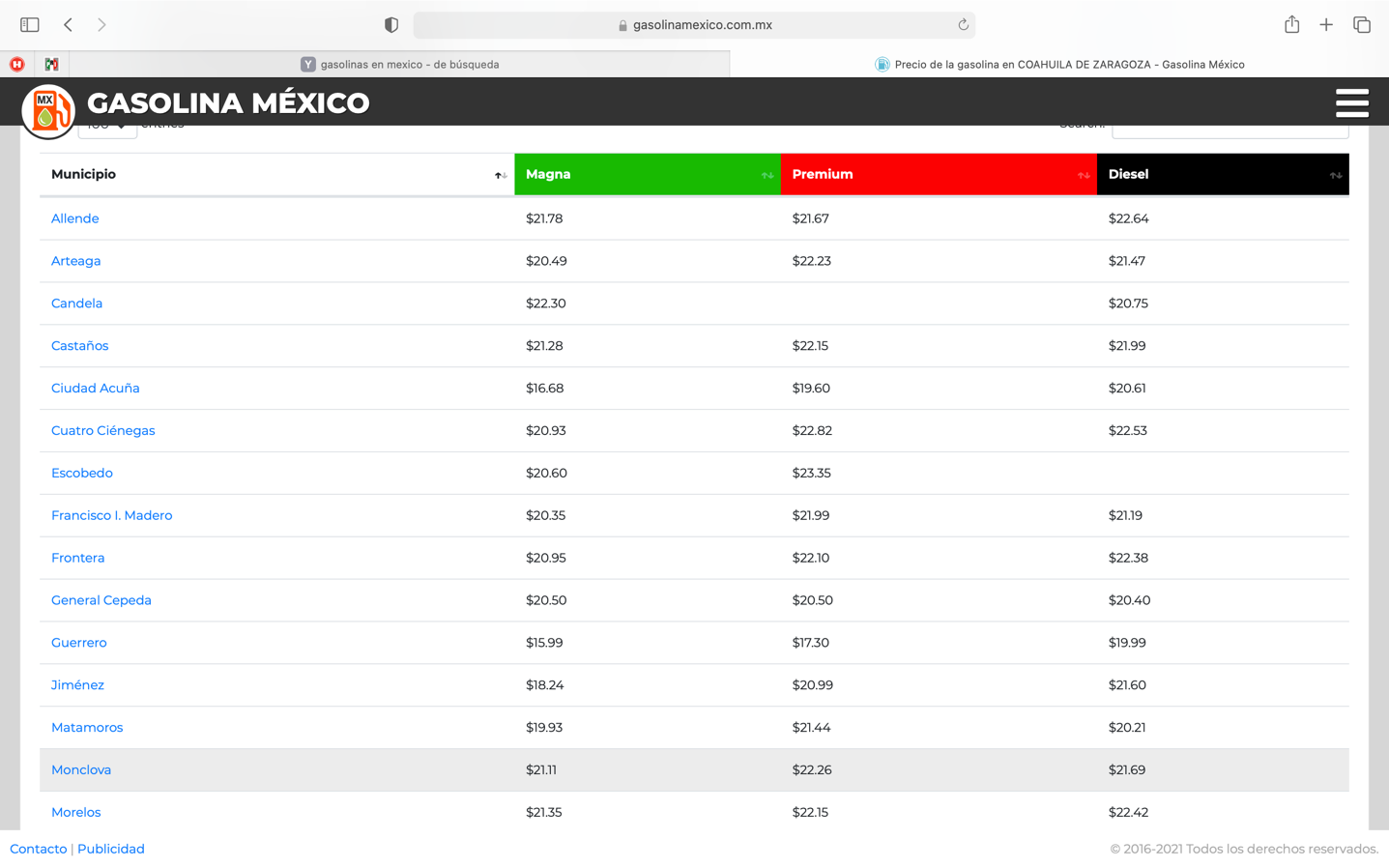 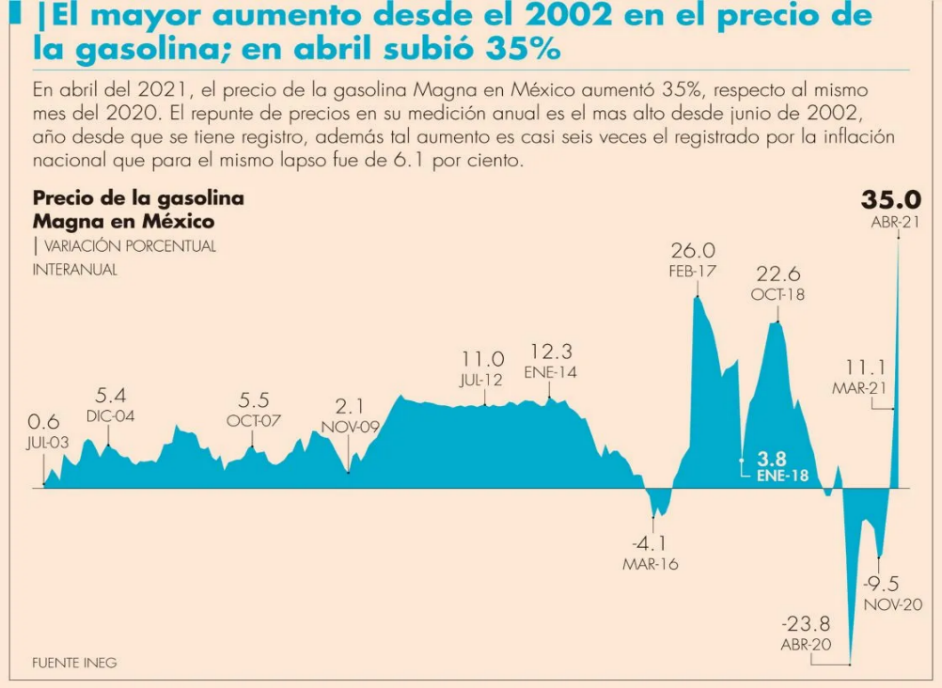 https://gasolinamexico.com.mxhttps://aristeguinoticias.com/2304/dinero-y-economia/amlo-en-la-cumbre-climatica-y-gasolinazo-eleva-inflacion-columnas-financieras-23-04-2021/pp-precio-gasolina_110521w.jpg_13993527.05.jpgEn cuanto a la gasolina Premium, en diciembre de 2018 esta tenía un precio promedio de 19,87 pesos el litro. Hoy, los consumidores pagan 21,93 pesos. Esto es, durante el mandato de López Obrador aumentó un 10,4%. Por último, el Diésel pasó de 19,48 a 21,44 pesos por litro, lo que implica que subió un 10,06%. En resumen:Magna: aumentó un 11,2%.Premium: subió un 10.4%.Diésel: 10%.El repunte se debe, en gran parte, por un efecto base de comparación, pues en abril del año pasado, a consecuencia de los vaivenes del mercado, el crudo se desplomó hasta tocar niveles negativos por primera vez, el 20 de abril, reduciendo los costos de refinación y trayendo consigo gasolinas más baratas.Estamos ante un gasolinazo que no se atreven a decir su nombre. Una diferencia es que, en otras administraciones, el incremento se daba de golpe, casi siempre al comenzar el año. Esta vez, hemos tenido un incremento por goteo, pero de esos que inundan. Está relacionado con el incremento internacional de los precios del petróleo, que en el caso de la mezcla mexicana pasó de 12.50 dólares por barril a principios de mayo del año pasado, a 64 dólares en marzo del 2021.Este incremento tiene importancia porque la gasolina es uno de los bienes que más impacto tiene en el ánimo de los consumidores y también porque el presidente López Obrador, hizo el compromiso de que en su Gobierno no habría gasolinazos. Esto lo ha dicho varias veces, en muchos contextos. A mediados del 2020, dijo que no habría gasolinazos “pasara lo que pasara”. En ese momento, se refería al inminente aumento del precio internacional del petróleo. Hay que recordar que la gasolina había bajado drásticamente en el primer cuatrimestre del 2020. Pasó de 19.49 pesos en febrero, a 15.06 pesos en abril. El presidente atribuyó a sus políticas ese descenso nunca visto por los consumidores mexicanos.En un tuit del 21 de marzo de 2020, AMLO escribió: “Ánimo! A pesar de la caída en el precio del petróleo, que desde luego nos afecta, tomamos la decisión de reducir el precio de la gasolina... “Esto es fortalecer la economía popular frente a la adversidad”.Cuando la realidad se dio por la parálisis de la demanda que provocó la pandemia de Covid-19, y tras la guerra de precios entre Arabia Saudita y Rusia, que inundó el mercado de petróleo. Sin embargo, el presidente López Obrador aseguró que fue su gobierno el que abarató los combustibles.El incremento en la gasolina, este gasolinazo vivido entre 2020 y 2021, es el mayor para un periodo similar en más de dos décadas. Se produce a pesar de que el Gobierno está haciendo un esfuerzo presupuestal para minimizar el impacto en los consumidores. Está aplicando una reducción del impuesto de 1.78 pesos por cada litro de gasolina Magna, en un país donde se consumen alrededor de 180 millones de litros de gasolina por día, podemos estimar que los impuestos no cobrados a las gasolinas tienen un impacto presupuestal cercano a los 300 millones de pesos diarios. El costo es enorme y podría llegar a los 100,000 millones de pesos en un año. Es muy pronto para hacer cuentas del costo fiscal. Falta saber qué pasará con los precios del petróleoEl Instituto Nacional de Estadística y Geografía (INEGI), de Julio Santaella Castell, informó que los energéticos se han encarecido 28.22 por ciento en los últimos doce meses, y los productos pecuarios 7.15 por ciento, y también destaca el encarecimiento de las mercancías, que fue de 5.66 por ciento.Nos queda claro que el discurso que perdura, es aquel, del presidente López Obrador quien prometió no subir los combustibles más allá de la inflación esperada de 3%, sabíamos que era una promesa falsa desde el principio, comprendemos que el incremento de las gasolinas, es producto del mercado abierto que se mantiene en México, también sabemos que ahí están los impuestos especiales que se cobran a las gasolinas como un salvavidas tributario en tiempos de baja actividad económica, y si esta  4T no ha hecho muchas concesiones fiscales con ese gravamen para cumplir la promesa presidencial, es tiempo de que lo haga.CUARTO. -  El punto de acuerdo se sustenta en lo siguiente:ÚNICO. - SE EXHORTA RESPETUOSAMENTE AL PRESIDENTE DE LA REPÚBLICA Y AL TITULAR DE LA SECRETARÍA DE HACIENDA Y CRÉDITO PÚBLICO, PARA RECONSIDERAR LA ACTUALIZACIÓN AL IMPUESTO ESPECIAL SOBRE PRODUCCIÓN Y SERVICIOS QUE SE APLICA A LAS GASOLINAS Y FRENAR EL AUMENTO EN LOS COSTOS DE LOS COMBUSTIBLES, CONOCIDOS COMO GASOLINAZOS.QUINTO.- Esta Comisión de Hacienda, comprometida con la prosperidad en el Estado, considera que si bien el IEPS contribuye a la recaudación y aumento del erario público, lo que conlleva a la posibilidad de destinar más recursos en programas prioritarios, se debe también procurar que, al aumentar el costo, de un recurso tan importante como es la gasolina, esto desencadenaría en   incrementos de otros bienes y servicios, lo que afectaría tanto a la Iniciativa Privada, como a los ciudadanos, por lo cual se deben de tomar medidas para prevenirla.En base a las consideraciones que anteceden, con fundamento en los artículos 82, 92, 117, 183 y demás relativos a la Ley Orgánica del Congreso del Estado, Independiente, Libre y Soberano de Coahuila de Zaragoza, la Comisión de Hacienda somete a consideración el siguiente:PUNTO DE ACUERDOPRIMERO. La LXII Legislatura del Congreso del Estado, Independiente, Libre y Soberano de Coahuila de Zaragoza, exhorta respetuosamente al Presidente de la Republica y al Titular de la Secretaria de Hacienda y Crédito Público, para reconsiderar la actualización al Impuesto Especial Sobre Producción y Servicios que se aplica a las gasolinas y frenar el aumento en los costos de los combustibles, conocidos como gasolinazos. SEGUNDO. Comuníquese lo anterior al Titular del Ejecutivo Federal y al Titular de la Secretaria de Hacienda y Crédito Público. TERCERO. Hágase del conocimiento de la Mesa Directiva, del Primer Año de Ejercicio Constitucional, así como de los integrantes de la Sexagésima Segunda Legislatura del Congreso del Estado, el contenido del presente Dictamen, y publíquese éste en la página electrónica del propio Congreso del Estado, para los efectos legales a que haya lugar.Congreso del Estado de Coahuila, en la ciudad de Saltillo, Coahuila de Zaragoza, a 30 de junio de 2021.POR LA COMISIÓN DE HACIENDA DE LA LXII LEGISLATURADICTAMEN de las Comisiones Unidas de Desarrollo Rural y Desarrollo Económico, Competitividad y Turismo, de la Sexagésima Segunda Legislatura del Congreso del Estado Independiente, Libre y Soberano de Coahuila de Zaragoza, mediante el cual se pronuncia sobre la Proposición con Punto de Acuerdo planteada por las Diputadas y Diputado del Grupo Parlamentario “Miguel Ramos Arizpe”, del Partido Revolucionario Institucional, por conducto de la Diputada Edna Ileana Dávalos Elizondo, mediante la cual: “Se solicita de manera respetuosa a la Secretaría de Medio Ambiente y Recursos Naturales del Gobierno Federal, para que, a través de sus oficinas en Coahuila, brinde mayor difusión en las comunidades rurales, a los trámites que se requieren para la comercialización de los derivados de la lechuguilla y el mezquite. Así mismo, se le solicita a la mencionada Secretaría que, en la medida de sus posibilidades, realice convenios de cooperación con las autoridades locales para acercar a las comunidades rurales, los trámites que se requieren para poder comercializar sus materias primas, a través de la instalación de módulos de atención en puntos estratégicos”.R E S U L T A N D OPRIMERO.- Que en sesión celebrada el día 11 de mayo del año en curso, el Pleno del Congreso trató lo relativo a una Proposición con Punto de Acuerdo planteada por las Diputadas y Diputado del Grupo Parlamentario “Miguel Ramos Arizpe”, del Partido Revolucionario Institucional, por conducto de la Diputada Edna Ileana Dávalos Elizondo, mediante la cual: “Se solicita de manera respetuosa a la Secretaría de Medio Ambiente y Recursos Naturales del Gobierno Federal, para que, a través de sus oficinas en Coahuila, brinde mayor difusión en las comunidades rurales, a los trámites que se requieren para la comercialización de los derivados de la lechuguilla y el mezquite. Así mismo, se le solicita a la mencionada Secretaría que, en la medida de sus posibilidades, realice convenios de cooperación con las autoridades locales para acercar a las comunidades rurales, los trámites que se requieren para poder comercializar sus materias primas, a través de la instalación de módulos de atención en puntos estratégicos”.SEGUNDO. - Que la Presidencia de la Mesa Directiva del Pleno del Congreso, al no haberse planteado como de urgente y obvia resolución, dispuso que la referida Proposición con Punto de Acuerdo, fuera turnado a estas Comisiones Unidas para efectos de estudio y análisis.TERCERO. - Que en cumplimiento a lo anterior y con fundamento en lo dispuesto en la fracción X del artículo 278 de la Ley Orgánica del Congreso del Estado Independiente, Libre y Soberano de Coahuila de Zaragoza, la Oficialía Mayor turnó a los Coordinadores de las Comisiones de Desarrollo Rural y Desarrollo Económico, Competitividad y Turismo, la referida Proposición con Punto de Acuerdo para los efectos procedentes, y;C O N S I D E R A N D OPRIMERO. - Que las Comisiones Unidas de Desarrollo Rural y Desarrollo Económico, Competitividad y Turismo, son competentes para emitir el presente acuerdo, de conformidad con las facultades que le otorgan los artículos 95, 98, 116, 117 y demás relativos de la Ley Orgánica del Congreso del Estado Independiente, Libre y Soberano de Coahuila de Zaragoza.SEGUNDO. - Que respecto a la Proposición con Punto de Acuerdo planteada por las Diputadas y Diputados del Grupo Parlamentario “Miguel Ramos Arizpe”, del Partido Revolucionario Institucional, por conducto de la Diputada Edna Ileana Dávalos Elizondo, mediante la cual: “Se solicita de manera respetuosa a la Secretaría de Medio Ambiente y Recursos Naturales del Gobierno Federal, para que, a través de sus oficinas en Coahuila, brinde mayor difusión en las comunidades rurales, a los trámites que se requieren para la comercialización de los derivados de la lechuguilla y el mezquite. Así mismo, se le solicita a la mencionada Secretaría que, en la medida de sus posibilidades, realice convenios de cooperación con las autoridades locales para acercar a las comunidades rurales, los trámites que se requieren para poder comercializar sus materias primas, a través de la instalación de módulos de atención en puntos estratégicos”. Por lo que resulta conveniente hacer un análisis del mismo, a efecto de que estas Comisiones se pronuncien al respecto. La Proposición con Punto de Acuerdo planteada, se basa en las siguientes consideraciones:“El distrito XII es extenso y diverso; en él se encuentran desde potencias industriales hasta turísticas, pasando por comunidades ganaderas y agrícolas. Todas ellas enfrentan problemáticas diferentes, especialmente las que se ubican en el área rural, puesto que las condiciones geográficas y climáticas propias de la entidad son adversas.Para solucionar las necesidades de estas comunidades, se requiere del esfuerzo en conjunto de cada orden de gobierno. A través de dicha cooperación se podrá mejorar la calidad de vida de los habitantes, tal como lo ha realizado el Gobernador del Estado, Miguel Ángel Riquelme Solís, así como diversos alcaldes de la región.No obstante, aún existen áreas de oportunidad para garantizar a las áreas rurales de Coahuila una vida plena. Por tal razón, el pasado 21 de abril presenté ante el Honorable Congreso del Estado de Coahuila de Zaragoza una proposición con punto de acuerdo, misma que fue aprobada por unanimidad como de urgente y obvia resolución para realizar un respetuoso llamado a la Secretaría de Medio Ambiente y Recursos Naturales, para que a través de su representación o delegación en Coahuila, brinde mayor difusión al trámite que se requiere para la comercialización de la candelilla, pues en muchas de las ocasiones se desconoce que el trámite es sencillo y de eso se aprovechan los “coyotes” para servir como intermediarios. Así mismo se considere realizar acciones para acercar a las comunidades rurales, los trámites que se requieren para poder comercializar sus materias primas y brindando asesoramiento oportuno. A través de dicha solicitud, esperamos que en la medida de lo posible y de manera urgente, se atienda la petición de las comunidades que ven en la comercialización de la candelilla, su sustento. Sin embargo, tras diversos recorridos a través del desierto coahuilense, existen comunidades que también ven obstaculizado su trabajo debido a situaciones similares a las que atraviesan los candelilleros, específicamente, de aquellas personas que comercializan los derivados de la lechuguilla y el carbón de mezquite.La lechuguilla es una planta cuya aplicación deriva del uso de sus hojas para obtener el ixtle, un material fibroso que se utiliza en la industria y el comercio, pues sus propiedades generan una fibra resistente y durable. Así mismo, el aprovechamiento de este recurso está muy relacionado con la recolección y extracción de la cera de candelilla.Cabe destacar que Coahuila se posiciona como uno de los cinco estados con mayor producción de Ixtle, derivado de la candelilla. Los lineamientos para su aprovechamiento y comercialización provienen de la Ley General de Desarrollo Forestal Sustentable, misma que otorga a la SEMARNAT la facultad de expedir la reglamentación secundaria a través de la Norma Oficial Mexicana NOM-008-RECNAT-1996.El proceso de producción del Ixtle de Lechuguilla inicia con la recolección de los cogollos, que son las hojas más tiernas de la planta, para posteriormente tallarlos para obtener la fibra, misma que se acopia a través de intermediarios, quienes, de igual forma que los coyotes de la candelilla compran a un precio menor el kilo de fibra.Se han realizado esfuerzos por parte de trabajadores de la lechuguilla para crear cooperativas que sean centros de acopio del producto y comercializarlo directamente con la industria, sin intermediarios. No obstante, el esfuerzo se ha visto obstaculizado debido al desconocimiento de los trámites que se requieren para poder comercializar el producto.Por otro lado, el carbón de mezquite proviene de la planta del mismo nombre; dicho recurso es abundante en las zonas áridas y semiáridas del país, como Coahuila y las comunidades rurales utilizan dicho recurso en diversas aplicaciones, como madera para construcción, alimento para los animales, así como para leña y carbón, siendo este último, el uso más común que se le da en la entidad.Es común ver a los productores de carbón de mezquite trasladarse desde sus comunidades hacia las zonas urbanas como Saltillo, Torreón y Monterrey para comercializar estos productos, sin embargo, durante los trayectos son interceptados por agentes que les solicitan la documentación requerida, establecida en la NOM-EM-001-RECNAT-2001, para el aprovechamiento, transporte, almacenamiento y transformación que identifiquen el origen legal de las materias primas forestales.Al ser cantidades moderadas del producto, pues la producción del carbón de mezquite por parte de los habitantes de las zonas rurales se da en pequeña escala, estos no cuentan con la documentación en regla al carecer de la información necesaria para tramitar el permiso correspondiente ante SEMARNAT para el traslado del carbón, lo que provoca que sean multados, disminuyendo sus utilidades.Derivado de lo anterior, tanto en el caso de la extracción de la lechuguilla como del carbón de mezquite, existe un vacío de información que resulta en pérdidas económicas para los trabajadores del campo y que repercute en su calidad de vida.De esta manera, consideramos que es necesario y oportuno que la autoridad competente, en este caso la Secretaría del Medio Ambiente y Recursos Naturales, ponga en marcha programas para acercar los trámites hasta las comunidades rurales y realice convenios con las autoridades locales para instalar módulos de atención en puntos estratégicos dentro de los municipios para atender a quienes se dedican a la explotación sustentable de la lechuguilla y el mezquite.Reconocemos las acciones que se han emprendido para acercar los trámites a la ciudadanía, para que de esta manera se puedan ahorrar recursos económicos, que en tiempos de pandemia son aún más valiosos, además se apoya para que aquellas comunidades rezagadas también puedan acceder a los trámites que comúnmente tienen que ser en línea y que derivado de la lejanía en la que se encuentran, muchas veces este servicio no está disponible”.TERCERO. – Que una vez analizado el contenido de la proposición con punto de acuerdo que da razón al presente instrumento, estas dictaminadoras ven la necesidad de precisar algunos puntos importantes en el tema.Inicialmente, nos vemos en la necesidad de resaltar la importancia de la lechuguilla y el mezquite, toda vez que el aprovechamiento de estos recursos no maderables es una de las principales actividades realizadas por pobladores de zonas áridas y semiáridas en México; aprovechamientos, que se ven directamente reflejados en acciones propias de estas comunidades, como lo son el autoconsumo o la comercialización. Históricamente el aprovechamiento de estas dos especies vegetales ha sido una fuente de empleos por décadas, representando generación tras generación una alternativa de subsistencia imprescindible para los habitantes rurales de zonas y regiones desérticas, como en la que se encuentra ubicado nuestro Estado.Dichos recursos naturales resaltan por su importancia ecológica, ya que cuentan con características y propiedades que trascienden por aportar al correcto desarrollo de los ecosistemas donde se encuentren, pero además, una vez manufacturados, elaborados y comercializados sus derivados, pueden ser utilizables y aplicables en diversas ramas y ámbitos, tales como en el de Aseo, en la Industria Textil o la Industria Automotriz, como ejemplos para la lechuguilla; o como base para la creación de muebles, leña o carbón vegetal, en el caso del mezquite. Esto se traduce a una fuente fija de ingresos para las muchas familias de zonas rurales y del campo asentadas en nuestra entidad dedicadas a estas actividades agrícolas.Ahora bien, en ese orden de ideas y bajo la primicia de concientizar, ayudar y mejorar el sector rural que trabaja con estos recursos naturales, estas dictaminadoras precisan una serie de puntos calificativos durante el análisis de la proposición presentada por la Diputada Edna Ileana Dávalos Elizondo, mismos que fueron considerados para la emisión del presente dictamen y que a continuación se detallan para su conocimiento.Primeramente, consideramos necesario que la autoridad vinculada y señalada por la ponente realice realmente las acciones necesarias para lograr un mejor aprovechamiento de la lechuguilla y el mezquite dentro del territorio Coahuilense; acciones de orientación y capacitación que involucren desde metodologías para la domesticación y manejo bajo condiciones naturales, hasta su evaluación a través de técnicas específicas para el establecimiento y manejo agronómico de plantaciones comerciales para su comercialización.Con esto, la autoridad fomentaría antes que nada la sobreexplotación del recurso, evitando su extinción total, y a su vez, impartiría un modelo eficaz de producción y venta rápida y respetuosa con el medio ambiente.Bajo esa tesitura, vemos favorable, que la atención e información dirigida a las comunidades rurales productoras de los derivados de lechuguilla y mezquite en nuestro Estado, sea otorgada de forma expedita y explicita, por lo que consideramos al igual que la ponente, muy necesario y urgente que las oficinas de la Secretaría de Medio Ambiente y Recursos Naturales (SEMARNAT) del Gobierno Federal, establecidas en el Estado de Coahuila, provean de un acercamiento constante a la población y no esperen precisamente el acercamiento de la misma hacía con ellos; lo anterior toda vez que considerando las condiciones de vida y ubicación geográfica de las comunidades rurales y ejidales de nuestro Estado, les es más difícil el transportarse a la ubicación de dichas oficinas para requerir algún tipo de apoyo o una simple orientación durante el trámite del aprovechamiento de los recursos naturales.Igualmente, no podemos dejar de lado las circunstancias que más deben valorarse en este tema: la intención y la posibilidad. En este caso, ambas características pueden ser demostradas y aplicadas por la autoridad señalada sin detrimento alguno, sin embargo, para los productores de los derivados de estos recursos naturales, aunque siempre exista la intención, muchas veces no cuentan con la posibilidad.En este sentido, creemos acertada la intención de la Diputada ponente de proponer la realización o celebración de acuerdos y/o convenios de colaboración entre la SEMARNAT y aquellas autoridades estatales o municipales competentes en la materia a fin de proveer las herramientas técnicas necesarias para la comercialización de estos recursos naturales; con esto, y de acuerdo a lo contenido en la fracción IV del artículo 32 bis de la Ley Orgánica de la Administración Pública Federal, existiría una sinergia en favor de las y los Coahuilenses productores de los derivados de la lechuguilla y el mezquite, quedando en un estado jurídico positivo de apoyo, protección y promoción.De esta manera, observamos que la intención y posibilidad a la que nos referimos por parte de la autoridad se podría materializar, y así, se daría el acercamiento con la sociedad a través de esquemas de actuación empleados anteriormente por la administración pública –como brigadas de atención, campañas públicas de información y asesoramiento o módulos para la facilitación administrativa en trámites-.Cabe mencionar que, en el mes de abril del presente año, el Pleno del Congreso aprobó por mayoría de sus integrantes una Proposición con Punto de Acuerdo presentada por la Diputada Edna Ileana Dávalos Elizondo, bajo los mismos términos de la proposición materia de este dictamen, pero enfocada en la candelilla. Dicha proposición ya fue respondida por la autoridad exhortada, la SEMARNAT, sin embargo, dicha respuesta se limitó a un documento lleno de tecnicismos y fundamentos que no respaldan la intención de actuación, y para nada se activó algún plan de acción práctico en favor a este sector.Hoy, considerando dicho precedente, estas comisiones unidas se pronuncian, como en aquella ocasión, igualmente a favor de la intención de la ponente, pues la misma representa a cientos de Coahuilenses que hoy necesitan un asesoramiento por parte de la SEMARNAT, pero, en esta ocasión, buscamos que esta petición sea llevada a la práctica de campo con resultados palpables.Sin duda alguna, la formalización de acciones en conjunto, por parte de los tres órdenes de gobierno, garantizara un resultado armónico, eficaz y firme para todas y todos los pobladores de las zonas productoras de lechuguilla y mezquita en el Estado de Coahuila de Zaragoza.Por lo anteriormente expuesto, los integrantes de las Comisiones Unidas de Desarrollo Rural y Desarrollo Económico, Competitividad y Turismo de la Sexagésima Segunda Legislatura del Congreso del Estado Independiente, Libre y Soberano de Coahuila de Zaragoza, tiene a bien emitir el siguiente:DICTAMENPRIMERO. - Por las razones antes expuestas en los Considerandos del presente Dictamen, estas dictaminadoras consideran procedente la Proposición con Punto de Acuerdo planteada por la Diputada Edna Ileana Dávalos Elizondo del Grupo Parlamentario “Miguel Ramos Arizpe”, del Partido Revolucionario Institucional, en los términos que se presentó.SEGUNDO. - Notifíquese lo anterior, a la Oficialía Mayor de este Órgano Legislativo para los efectos legales procedentes.Así lo acuerdan las y los Diputados integrantes de las Comisiones Unidas de Desarrollo Rural y de Desarrollo Económico, Competitividad y Turismo de la Sexagésima Segunda Legislatura del Congreso del Estado Independiente, Libre y Soberano de Coahuila de Zaragoza. En la Ciudad de Saltillo, Coahuila de Zaragoza, a 21 de junio de 2021.POR LA COMISIÓN DE DESARROLLO RURAL:POR LA COMISIÓN DE DESARROLLO ECONÓMICO, COMPETITIVIDAD Y TURISMO:DICTAMEN CON PUNTO DE ACUERDO DE LA COMISIÓN DE ASUNTOS MUNICIPALES Y ZONAS METROPOLITANAS, DE LA SEXAGÉSIMA SEGUNDA LEGISLATURA DEL CONGRESO DEL ESTADO INDEPENDIENTE, LIBRE Y SOBERANO DE COAHUILA DE ZARAGOZA, RELATIVO A DOS PROPOSICIONES CON PUNTO DE ACUERDO; EL PRIMERO PRESENTADO POR LA DIPUTADA LIZBETH OGAZÓN NAVA, PARA QUE SE ENVÍE UN ATENTO EXHORTO AL AYUNTAMIENTO DE RAMOS ARIZPE, ASÍ COMO A LA COMPAÑÍA DE AGUAS DE RAMOS ARIZPE PARA DAR SOLUCIÓN A LA BREVEDAD A LOS PROBLEMAS DE DRENAJE Y ALCANTARILLADO QUE EXISTEN EN ESA CIUDAD; EL SEGUNDO, PRESENTADO POR LA DIPUTADA TERESA DE JESÚS MERAZ GARCÍA, PARA REALIZAR UN ATENTO EXHORTO A LOS 38 MUNICIPIOS DE COAHUILA, A FIN DE QUE TOMEN LAS MEDIDAS CORRESPONDIENTES PARA GARANTIZAR EL ABASTO SUFICIENTE DE AGUA DURANTE EL PERIODO DE CALOR QUE AFRONTA EL ESTADO. AMBOS PROPUESTOS CONJUNTAMENTE CON LAS DIPUTADAS Y DIPUTADO INTEGRANTES DEL GRUPO PARLAMENTARIO MOVIMIENTO DE REGENERACIÓN NACIONAL DEL PARTIDO MORENA.R E S U L T A N D OPRIMERO.-  Que en sesión celebrada el día 27 de abril de 2021 por el Pleno del Congreso, se acordó turnar a esta Comisión, la Proposición con Punto de Acuerdo presentada por la Diputada Lizbeth Ogazón Nava, conjuntamente con las diputadas y diputado integrantes del Grupo Parlamentario “Movimiento de Regeneración Nacional” del partido Morena, para que se envíe atento exhorto al ayuntamiento de Ramos Arizpe, así como a la compañía de aguas de Ramos Arizpe para dar solución a la brevedad a los problemas de drenaje y alcantarillado que existen en esa ciudad.SEGUNDO. – Que en sesión celebrada el día 11 de mayo de 2021 por el Pleno del Congreso, se acordó turnar a la Comisión de Asuntos Municipales y Zonas Metropolitanas, la Proposición con Punto de Acuerdo presentada por la Diputada Teresa de Jesús Meraz García, conjuntamente con las Diputadas y Diputado integrantes del grupo parlamentario “Movimiento de Regeneración Nacional” del partido Morena, para que se realice un atento exhorto a los 38 municipios de Coahuila, a fin de que tomen las medidas correspondientes para garantizar el abasto suficiente de agua durante el periodo de calor que afronta el Estado.TERCERO.- Que en cumplimiento a dichos acuerdos, la Oficialía Mayor de este H. Congreso del Estado turnó a la Comisión en comento, las proposiciones con punto de acuerdo a que se ha hecho referencia, para efectos de estudio y dictamen.C O N S I D E R A N D OPRIMERO.- Que la Comisión de Asuntos Municipales y Zonas Metropolitanas, es competente para emitir el presente dictamen, con fundamento en los artículos  102, 116 y 117 y demás relativos de la Ley Orgánica del Congreso del Estado Independiente, Libre y Soberano de Coahuila de Zaragoza. SEGUNDO.- Que la proposiciones con Punto de Acuerdo planteadas por las Diputadas Lizbeth Ogazón Nava y Teresa De Jesús Meraz García, conjuntamente con las Diputadas y el Diputado integrantes del Grupo Parlamentario “Movimiento de Regeneración Nacional” del Partido Morena, se basan en las siguientes:CONSIDERACIONESProposición con Punto de Acuerdo presentada por la Diputada Lizbeth Ogazón Nava, conjuntamente con las diputadas y diputado integrantes del Grupo Parlamentario “Movimiento de Regeneración Nacional” del partido Morena, para que se envíe atento exhorto al ayuntamiento de Ramos Arizpe, así como a la compañía de aguas de Ramos Arizpe para dar solución a la brevedad a los problemas de drenaje y alcantarillado que existen en esa ciudad.Para los ramozarispenses no es novedad contar con un servicio de la compañía… COMPARA deficiente, no solo por el suministro de agua sino por las condiciones paupérrimas sobre el estado del drenaje y alcantarillado en la ciudad. Los ramozarispenses no merecen que en sus calles, en sus colonias, estén las alcantarillas abiertas y con ello el latente riesgo de hechos lamentables, ya que no solamente las alcantarillas en descuido son albergue de una gran cantidad de fauna roedora, sino de un problema salubre que conlleva el riesgo de transmisión de enfermedades como el cólera, la diarrea, la disentería, la hepatitis A, la fiebre tifoidea, lombrices intestinales, la esquistosomiasis, el tracoma y la poliomielitis, además de agravar el retraso del crecimiento.Un carente saneamiento, de acuerdo a datos de la Organización Mundial de la Salud, reduce el bienestar humano, el desarrollo social y económico debido a sus repercusiones, como la ansiedad, el riesgo de padecer agresiones sexuales y la pérdida de oportunidades educativas.Lo anterior, es solo la punta del iceberg, pues los gases que se encuentran en las alcantarillas son una mezcla de gases tóxicos y no tóxicos. Gases tóxicos como sulfuro de hidrógeno, amoniaco, entre otros. Cuando las alcantarillas no cuentan con los cuidados suficientes de limpieza los gases pueden entrar a casa a través de los desagües o rejillas de ventilación del alcantarillado. La exposición a los gases de las alcantarillas es peligrosa y puede comprometer la vida.Bajo este contexto, preocupa la cantidad de alcantarillas en descuido en el municipio de Ramos Arizpe, pues hay que agregar que la temporada de calor se encuentra ya en puerta y de seguir así pueden proliferar mosquitos como el dengue, el zikao el chikungunya.Para evidencia de los hechos versados, basta observar el panorama que tienen día a día los ciudadanos.Proposición con Punto de Acuerdo presentada por la Diputada Teresa de Jesús Meraz García, para realizar un atento exhorto a los 38 Municipios de Coahuila, a fin de que tomen las medidas correspondientes para garantizar el abasto suficiente de agua durante el periodo de calor que afronta el estado.En el desierto, la palabra “esperanza” se escribe como “agua”. Porque es el agua lo que permite vencer a las adversidades que el calor extremo genera en las comunidades, ya sea afectando el uso doméstico o personal en los hogares, hasta las necesidades mínimas para el desarrollo agrícola.No hace falta enfatizar que Coahuila se encuentra inmerso en un desierto, lo cual nos permite tener un ecosistema maravilloso, lleno de flora y fauna diversa, como en pocas partes del mundo. Pero es también ese desierto el que pone a prueba día a día a los que habitamos este estado.Si hasta ahora hemos resistido, ha sido por el agua, escasa siempre, pero agua al fin. Sin embargo, el 2021 presenta un escenario mucho más adverso que lo que habías enfrentado en tiempos reciente en esta materia.México sufre la peor sequía en 30 años, debido a múltiples factores, como lo son el calentamiento global, el fenómeno periódico de “La Niña” y la poca conciencia en el uso de este recurso en acciones banales.Y esto no pasa de largo en Coahuila. De acuerdo al monitor de sequía en México que presenta la CONAGUA en días recientes, en el Estado tenemos tres zonas de “sequía excepcional”, en la región sureste, en La Laguna y en la región noreste. Esto sin contar que la mayor parte de nuestro territorio coahuilense se encuentra bajo la categoría de “sequía severa”.Si la sequía ya comienza a tener consecuencias en Coahuila, durante este año 2021, la llegada del verano únicamente terminará por agravar un problema y terminará por convertirlo en una crisis que puede ser muy costosa para todos los que aquí habitamos.En efecto, una crisis por la sequía puede dañar seriamente al sector agrícola del estado, pues el agua pudiera no ser suficiente para cumplir con las cuotas de producción necesarias para su sustento; se correría el riesgo de ver modificado nuestro ecosistema, dejando sin condiciones alguna parte de la flora y de la fauna; la contaminación podría verse disparada, al no existir los suficientes líquidos para la disolución de partículas contaminantes; y también la salud de todos los coahuilenses, pues es en la temporada de verano cuando se presentan mayores afectaciones por deshidratación.Precisamente por esta razón, consideramos urgente que se tomen medidas extraordinarias en los 38 municipios de Coahuila, entendiendo que el agua no es solo un derecho humano fundamental, sino que también repercute de forma importante en el desarrollo económico y social del estado.TERCERO.- Que el objeto de las proposiciones con punto de acuerdo planteadas por las Diputadas proponentes, conjuntamente con las Diputadas y Diputado integrantes del Grupo Parlamentario “Movimiento de Regeneración Nacional” del Partido Morena consiste en: PRIMERO. Se envíe atento exhorto al Ayuntamiento de Ramos Arizpe y a la compañía de aguas (COMPARA) de Ramos Arizpe, para dar solución a la brevedad a los problemas de drenaje, alcantarillado y distribución de agua potable que afectan a la ciudad.SEGUNDO. – Se envíe un atento exhorto a los 38 municipios de Coahuila, a fin de que se implementen las medidas necesarias que garanticen la correcta distribución del agua, especialmente durante los meses de calor que el Estado está por afrontar.Los integrantes de la Comisión de Asuntos Municipales y Zonas Metropolitanas, coincidimos en la importancia de dotar de los servicios de agua potable, alcantarillado y saneamiento, como un factor determinante en la calidad de vida y desarrollo integral de las familias coahuilenses.La gestión del suministro de agua está en un punto crítico. Al respecto de las lluvias, la Comisión Nacional del Agua (CONAGUA) detalló que, del 1 de enero al 4 de abril de 2021, se registró 26% menos lluvia que lo habitual para el mismo periodo. En tanto, del 1 de octubre de 2020 al 4 de abril de 2021, cayó 13.8% menos lluvia que lo habitual para ese lapso.Múltiples estudios han señalado que Coahuila sufre el mismo nivel de escasez de agua que los grandes desiertos del mundo. El 46% de la superficie estatal se considera como muy seca, el 49% como seca y semiseca y solo el 5% tiene un clima templado en las partes altas de las sierras del sureste de la entidad. De acuerdo con la Comisión Nacional del Agua (CONAGUA) existen distintos rangos de sequía, en una escala de menor a mayor intensidad la clasificación es, a saber: Anormalmente Seco (D0), Sequía Moderada (D1), Sequía Severa (D2), Sequía Extrema (D3) y Sequía Excepcional (D4). Según este organismo, los 38 municipios de la entidad tienen al menos el 40 por ciento de su territorio afectado por alguna intensidad o condición de sequía, siendo los más afectados los municipios de Arteaga, General Cepeda, Guerrero, Hidalgo, Matamoros, Ramos Arizpe, Saltillo, Torreón y Viesca, con una intensidad de sequía extrema, de acuerdo al reporte del 15 de mayo de 2021.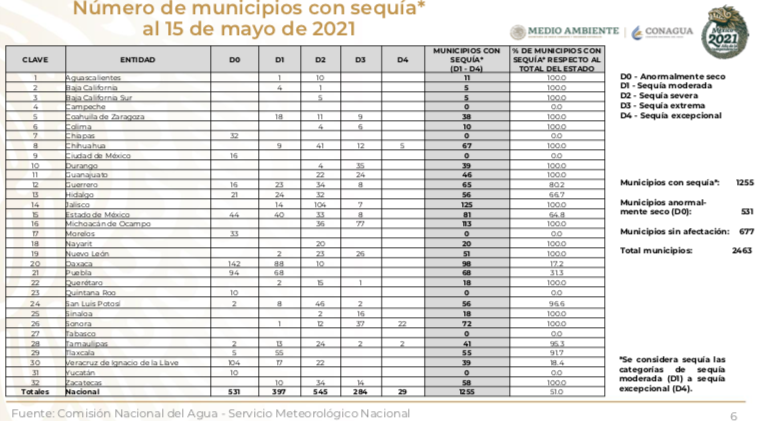 Ante estas condiciones adversas, el agua se considera un recurso primordial para Coahuila, por año llueve alrededor de 325 milímetros, mientras que el promedio de precipitaciones en el país es de 722 milímetros; esto lo sitúa en el tercer estado en el que menos llueve de México.El último reporte quincenal del 15 de mayo de 2021 del Monitor de Sequía en México de CONAGUA, indica que el 47 por ciento de los municipios de la entidad atraviesan por un nivel de sequía moderada (D1), el 30 por ciento por una sequía severa (D2) y el 23 por ciento por una sequía extrema (D3). En ese mismo periodo pero del año pasado (2020), sólo tres municipios atravesaban por este grado de sequía, siendo al efecto Guerrero, Nava y Piedras Negras.Estos datos arrojan que este año escaló el nivel de sequía, afectando a la totalidad de los municipios de Coahuila.De acuerdo con la Carta Magna, en su artículo cuarto, quinto párrafo, el Estado debe garantizar el derecho al acceso, disposición y saneamiento de agua para consumo personal y doméstico en forma suficiente, salubre, aceptable y asequible:“Toda persona tiene derecho al acceso, disposición y saneamiento de agua para consumo personal y doméstico en forma suficiente, salubre, aceptable y asequible. El Estado garantizará este derecho y la ley definirá las bases, apoyos y modalidades para el acceso y uso equitativo y sustentable de los recursos hídricos, estableciendo la participación de la Federación, las entidades federativas y los municipios, así como la participación de la ciudadanía para la consecución de dichos fines.”De acuerdo con el artículo 115 constitucional, los municipios son los responsables de prestar los servicios públicos de agua potable, drenaje, alcantarillado y tratamiento y disposición de aguas residuales, ya sea por sí o  a través de organismos operadores especializados en la prestación de estos servicios.Al respecto, los retos que enfrentan los prestadores de servicios son múltiples y complejos. Sus recursos financieros en general son insuficientes para operar óptimamente y, en algunos casos, se presentan problemas de recaudación y bajas tarifas del servicio. Se requiere mayor infraestructura y la definición de una política pública que permita garantizar el acceso y saneamiento a largo plazo.Por su parte, los artículos 7, fracción I, y 9, fracciones III, IV, V y XVIII de la Ley de Aguas Nacionales, definen como utilidad pública a la gestión integrada de los recursos hídricos, así como prioridad y asunto de seguridad nacional. También establece que la Comisión Nacional del Agua es la entidad responsable de coordinar la publicación, ejecución y seguimiento del Programa Nacional Hídrico, actualizarlo y vigilar su cumplimiento. Se requiere así de un esfuerzo colectivo, coordinado, metropolitano, con planeación de largo plazo, metas, objetivos y financiamiento adecuado y, sobretodo, con reglas claras y eficientes acordadas entre los distintos usuarios y actores relevantes. La atención efectiva de la problemática que representa el abasto de agua requiere acción colectiva y visión común, que debe reunir a todos los usuarios del agua, agrícolas, industriales, municipales, autoridades de los tres órdenes de gobierno, la academia, organizaciones de la sociedad civil e incluso a organismos internacionales. Si algo quedó claro en la atención de la actual pandemia del COVID-19, es el valor que tiene el agua y la necesidad de este recurso para la salud de las personas a través del acceso seguro y equitativo al recurso, así como su rol esencial en la dinámica de la economía, las actividades productivas y, por consecuencia, el desarrollo social y el combate a la pobreza. Reconocemos que es urgente buscar alternativas para incrementar la disponibilidad del agua, y que éstas no se apliquen de forma aislada y discontinua sin una planeación integral, porque ello repercute en una problemática caracterizada por servicios de agua potable, alcantarillado y saneamiento deficientes tanto para la población urbana, como la rural.Por todo lo anterior, quienes integramos la Comisión de Asuntos Municipales y Zonas Metropolitanas, estimamos oportuno dirigir un respetuoso llamado a los 38 municipios del Estado para que, conforme a su competencia y autonomía, lleven a cabo las medidas que consideren necesarias para garantizar un correcto abastecimiento y distribución de agua potable, además de los servicios públicos de drenaje y alcantarillado en beneficio de su población.   Por lo anteriormente expuesto y con fundamento en los artículos 102, 116, 117 y demás relativos de la Ley Orgánica del Congreso del Estado Independiente, Libre y Soberano de Coahuila de Zaragoza, esta Comisión es competente para emitir el presente proyecto de:DICTAMEN CON PUNTO DE ACUERDOÚNICO.-. En relación a las Proposiciones con Punto de Acuerdo planteadas por las Diputadas Lizbeth Ogazón Nava y Teresa de Jesús Meraz García, conjuntamente con las diputadas y diputado integrantes del Grupo Parlamentario “Movimiento de Regeneración Nacional” del partido Morena, se acuerda enviar un atento exhorto a los 38 municipios del Estado de Coahuila de Zaragoza, con el objeto de que, en base a su autonomía municipal y con base a su presupuesto y condiciones, implementen las medidas necesarias que garanticen el correcto abastecimiento y distribución de agua potable, así como de los servicios públicos de drenaje y alcantarillado en beneficio de su población.Así lo acuerdan las Diputadas y los Diputados integrantes de la Comisión de Asuntos Municipales y Zonas Metropolitanas de la Sexagésima Segunda Legislatura del Congreso del Estado, Independiente, Libre y Soberano de Coahuila de Zaragoza, Dip. Raúl Onofre Contreras (Coordinador) Dip. María Eugenia Guadalupe Calderón Amezcua (Secretaria) Dip. Edna Ileana Dávalos Elizondo; Dip. Yolanda Elizondo Maltos; Dip. Rodolfo Gerardo Walss Aurioles. En la Ciudad de Saltillo, Coahuila de Zaragoza, a 26 de mayo de 2021.ASUNTOS MUNICIPALES Y ZONAS METROPOLITANASNOMBRE Y FIRMAVOTO Dip. María Guadalupe Oyervides Valdez CoordinadoraDip. Laura Francisca Aguilar Tabares SecretariaDip. Raúl Onofre Contreras Dip. Héctor Hugo Dávila Prado Dip. María Bárbara Cepeda Boehringer Dip. María Eugenia Guadalupe Calderón Amezcua Dip. Luz Natalia Virgil Orona Dip. Álvaro Moreira Valdés NOMBRE Y FIRMAVOTOVOTOVOTOA FAVOREN CONTRAABSTENCIÓNDIP. JORGE ANTONIO ABDALA SERNA (COORDINADOR)DIP. TERESA DE JESÚS MERAZ GARCÍA (SECRETARIA)DIP. RAÚL ONOFRE CONTRERASDIP. ÁLVARO MOREIRA VALDÉSDIP. RICARDO LÓPEZ CAMPOSNOMBRE Y FIRMAVOTOVOTOVOTOA FAVOREN CONTRAABSTENCIONDIP. HÉCTOR HUGO DÁVILA PRADO (COORDINADOR)DIP. LIZBETH OGAZÓN NAVA (SECRETARIA)DIP. EDNA ILEANA DÁVALOS ELIZONDODIP. MARÍA BÁRBARA CEPEDA BOEHRINGERDIP. MAYRA LUCILA VALDÉS GONZÁLEZNOMBRE Y FIRMAVOTOVOTOVOTORESERVA DE ARTÍCULORESERVA DE ARTÍCULODIP. RAÚL ONOFRE CONTRERAS (COORDINADOR)A FAVOREN CONTRAABSTENCIÓNSICUALDIP. RAÚL ONOFRE CONTRERAS (COORDINADOR)DIP. MARÍA EUGENIA GUADALUPE CALDERÓN AMEZCUA (SECRETARIA)A FAVOREN CONTRAABSTENCIÓNSICUALDIP. MARÍA EUGENIA GUADALUPE CALDERÓN AMEZCUA (SECRETARIA)DIP. EDNA ILEANA DÁVALOS ELIZONDO A FAVOREN CONTRAABSTENCIÓNSICUALDIP. EDNA ILEANA DÁVALOS ELIZONDO DIP. YOLANDA ELIZONDO MALTOS A FAVOREN CONTRAABSTENCIÓNSICUALDIP. YOLANDA ELIZONDO MALTOS DIP. RODOLFO GERARDO WALSS AURIOLESA FAVOREN CONTRAABSTENCIÓNSICUALDIP. RODOLFO GERARDO WALSS AURIOLES